                                                 Михайлова С.Н.Отчет о проведенном проекте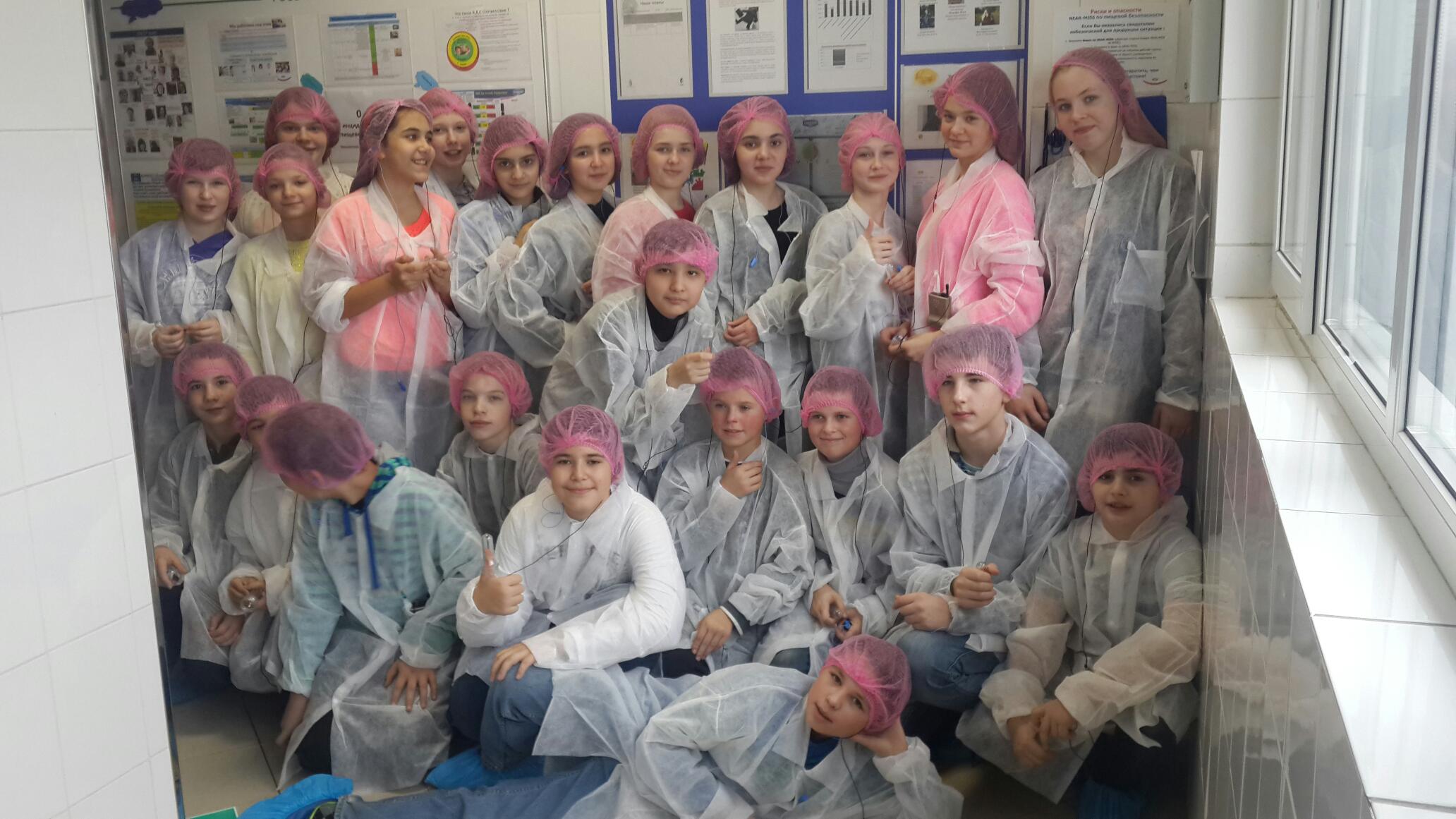 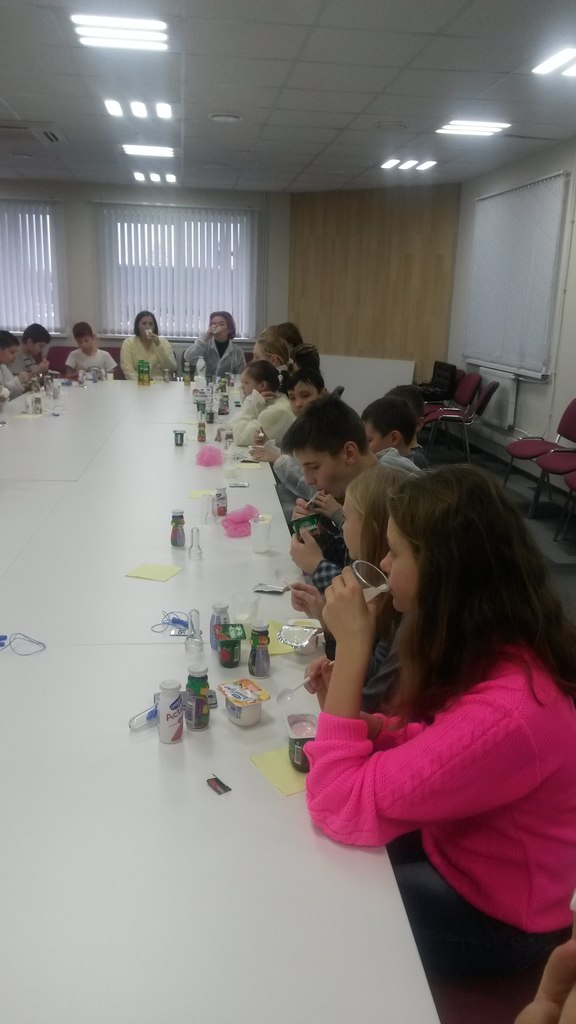 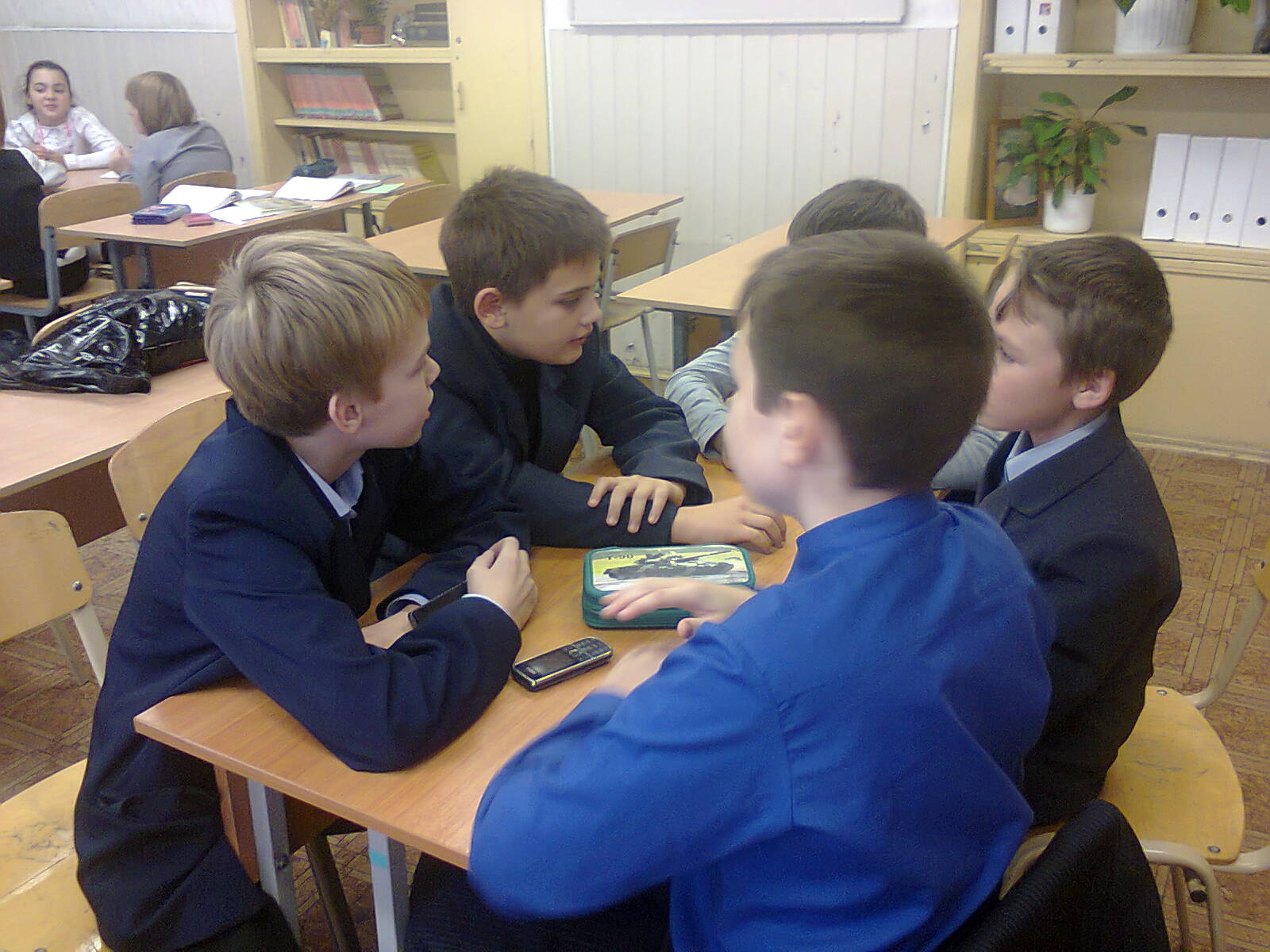 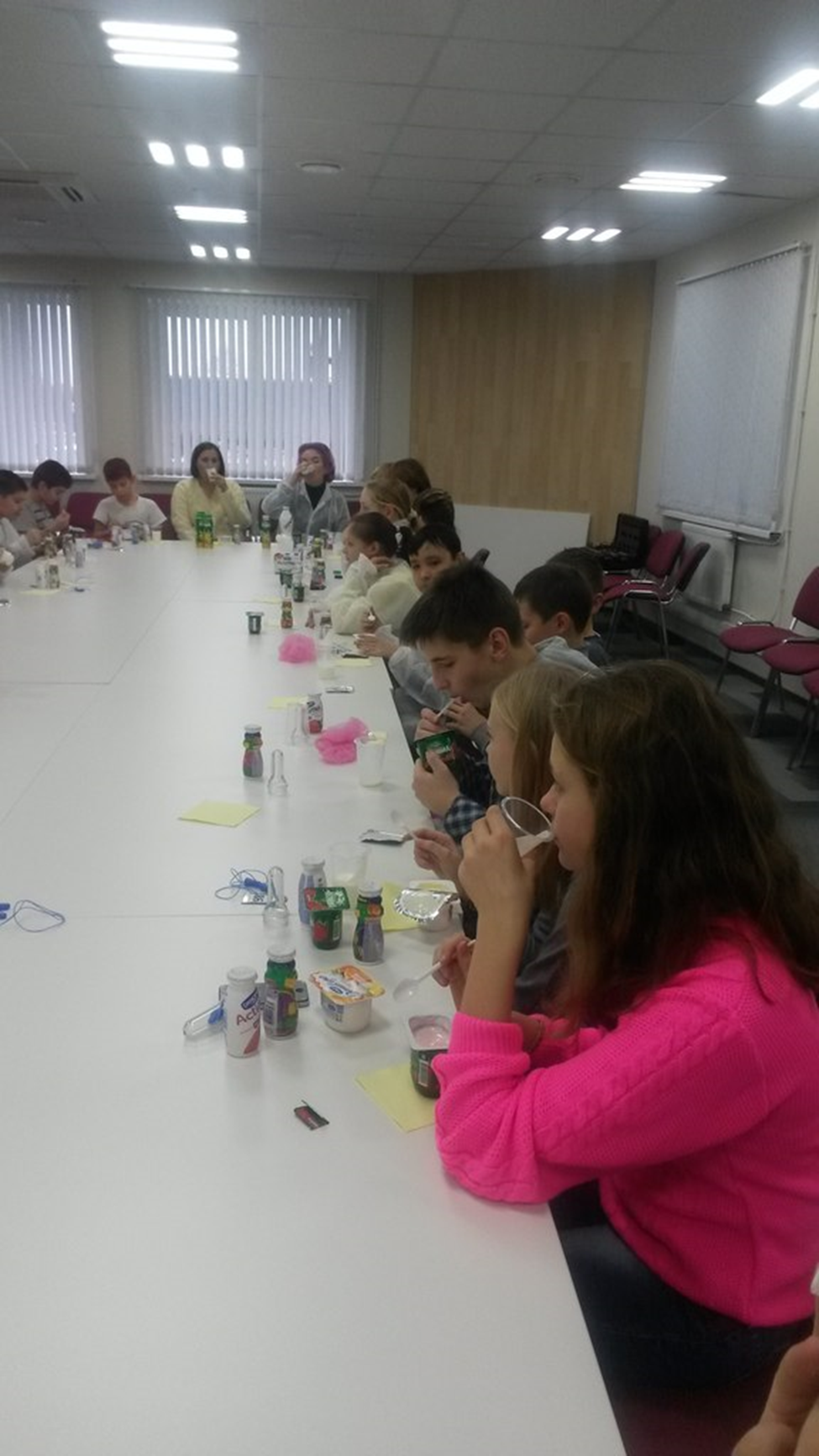 Название проектаКем быть? Каким быть?Дата проведенияОктябрь - ноябрь 2014г.Участники проекта6 «Б» , 6 «Г» классыРуководители проектаМихайлова С.Н.Тип проектаГрупповой, социально ориентированныйЦель проектаНаучить учащихся задумываться о своем месте в жизни, о значимости разных профессий, формирование уважительного отношения к людям труда.Задачи проектаРазвитие устной и письменной речи, обучение написанию рассуждений, формирование навыков организации индивидуальной и групповой работы, отбора необходимого по теме материала, навыков и умений рассуждать, подбирать собственные аргументы или выбирать необходимые, делать выводы, оценивать выступления друг друга.Учебные дисциплины, участвующие в проектеРусский язык, литература.Этапы проектаКраткое описание деятельность участников проекта1. ПодготовительныйВыявление интереса к теме «Кем быть? Каким  быть?» Обсуждение вопросов: «Что значит быть успешным человеком? Какие профессии являются престижными? Без каких профессий человечеству было бы трудно существовать?»2. ПланированиеОпределение конечных продуктов ( заметки в школьный журнал «Талисман»), методов работы, распределение ролей.3. Работа над проектомРабота в группах и индивидуальная, во внеурочное время, дома и на классных часах. Экскурсия на завод «Данон», сбор материала, оформление  заметок.4. Презентация проекта Тематические уроки «Кем быть? Каким быть?Обсуждение экскурсии и заметок  в школьный журнал «Талисман»5. РефлексияБеседа